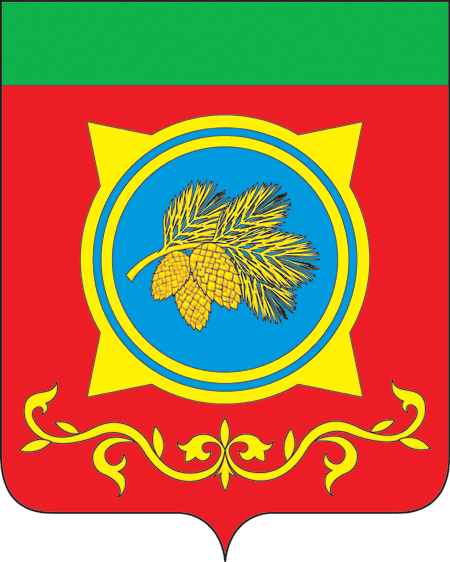 Российская ФедерацияРеспублика ХакасияАдминистрация Таштыпского районаРеспублики ХакасияПОСТАНОВЛЕНИЕ22.03.2022 г.                                            с. Таштып                                                     № 113В целях реализации подпункта «а» пункта 2 Перечня поручений Президента Российской Федерации от 22.11.2019 г. № ПР-2397 по итогам заседания Совета при Президенте Российской Федерации по развитию физической культуры,  приказа министерства спорта Республики Хакасия и Министерства образования и науки Республики Хакасия,  руководствуясь Уставом муниципального образования Таштыпский район от 24.06.2005 года, Администрация Таштыпского района постановляет:Утвердить прилагаемый порядок использования населением объектов спорта, находящихся в собственности муниципального образования Таштыпский район, в том числе инфраструктуры образовательных организаций Таштыпского района во внеурочное время. Контроль за исполнением данного постановления возложить на и.о. заместителя Главы Таштыпского района по социальным вопросам Е.А. Цыганкову.  Глава Таштыпского района                                                                          А.А. ДьяченкоПриложение к постановлениюАдминистрации Таштыпского районаот 22.03.2022 г. № 113Порядок использования населения объектов спорта, находящихся в собственности муниципального образования Таштыпского района, в том числе инфраструктуры образовательных организаций Таштыпского района во внеурочное времяОбщие положениеНастоящий Порядок определяет правила использования населением объектов спорта, находящихся в собственности муниципального образования Таштыпский район, в том числе  спортивной инфраструктуры образовательных организаций Таштыпского района во внеурочное время, в целях удовлетворения потребностей населения в систематических занятиях физической культурой и спортом.Спортивные объекты могут использоваться населением в целях:привлечения населения к систематическим занятиям физической культурой и спортом, формирования здорового образа жизни; повышения роли физической культуры в оздоровлении, предупреждении заболеваемости и сохранении здоровья; прохождения спортивной подготовки или освоения образовательных программ в области физической культуры и спорта; получения услуг в сфере физической культуры и спорта.Спортивные объекты предоставляются гражданам, индивидуальным предпринимателям и юридическим лицам на условиях, утвержденных локальными актами организаций, в оперативном управлении которых находятся данные объекты.Использование спортивных объектов населением может осуществляться на безвозмездной, льготной и платной основе.Использование спортивных объектов населением на безвозмездной основе осуществляется в соответствии с государственными заданиями на оказание государственных услуг (выполнение работ) государственных учреждений (далее — учреждение), в оперативном управлении которых находятся спортивные объекты.Использование спортивных объектов населением на льготной основе осуществляется в соответствии с порядком и условиями предоставления льгот, установленными учреждением в соответствии с действующим законодательством.Использование спортивных объектов населением на платной основе осуществляется в соответствии с правилами и прейскурантом, действующими в учреждении.Спортивные сооружения образовательных организаций предоставляются гражданам, индивидуальным предпринимателям и юридическим лицам при наличии у образовательной организации положительного заключения комиссии по оценке последствий принятия решения о реконструкции, модернизации, об изменении назначения или о ликвидации объекта социальной инфраструктуры для детей, являющегося собственностью муниципального образования Таштыпский район, а также оценки последствий заключения образовательными организациями Таштыпского района, образующими социальную инфраструктуру для детей, договора аренды, договора безвозмездного пользования закрепленных за ними объектов собственности муниципального образования Таштыпский район для обеспечения жизнедеятельности, образования, развития, отдыха и оздоровления детей, оказания им медицинской помощи, профилактики заболеваний у детей, их социальной защиты и социального обслуживания.Информационное обеспечение на спортивных объектахПри использовании населением спортивных объектов учреждение обязано обеспечить население бесплатной, доступной и достоверной информацией, включая: перечень физкультурно-оздоровительных услуг; порядок предоставления физкультурно-оздоровительных услуг; стоимость физкультурно-оздоровительных услуг; правила поведения на спортивных объектах.III. Обеспечение доступной среды для инвалидовУслуги в сфере физической культуры и спорта инвалидам предоставляются в соответствии с требованиями действующего законодательства.8. При создании или реконструкции спортивных объектов должны быть предусмотрены:комплекс мероприятий (планировочные решения, технические решения, специальные материалы, устройства и оборудование) для обеспечения доступности для инвалидов; обеспечение равнодоступности при оказании услуг для инвалидов.Об утверждении порядка использования населением объектов спорта, находящихся в собственности муниципального образования Таштыпский район, в том числе инфраструктуры образовательных организаций Таштыпского района во внеурочное времяУТВЕРЖДЕНОпостановлением АдминистрацииТаштыпского районаот «___» ______ 2022 г.  № _____УТВЕРЖДЕНОпостановлением АдминистрацииТаштыпского районаот «___» ______ 2022 г.  № _____